                                      Bill and Melinda Gates Institute for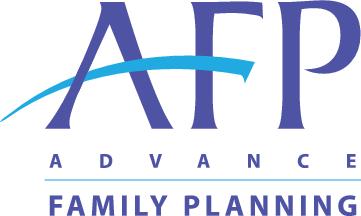 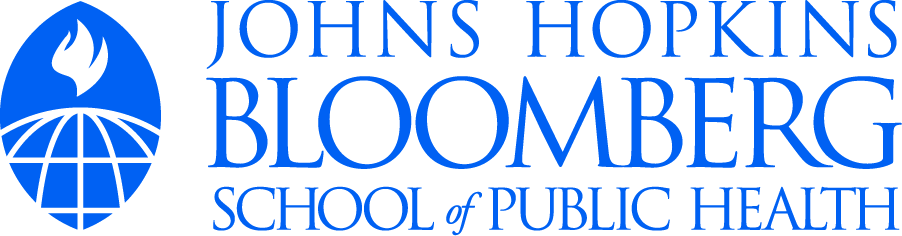 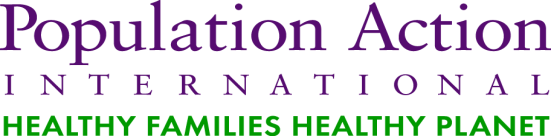 Population and Reproductive Health                                                                         Opportunity Fund 
APPLICATIONThe Opportunity Fund supports emerging and fast-moving strategic advocacy opportunities for family planning in the Global South.  An advocacy opportunity is defined as a clear, immediate opening to enable a policy or budget decision by a government official, a parliamentarian or other decision maker that will result in a tangible outcome toward realizing FP2020 and Ouagadougou Partnership commitments.  Please visit Advance Family Planning (AFP) for more information about the Fund and the AFP approach to family planning advocacy.ELIGIBILITY & FUNDING CRITERIARegistered as a non-governmental or non-profit organization in the country where proposed advocacy will take placeDemonstrated success with family planning advocacy in the pastActive membership in local, national and regional networks working in family planning, reproductive and maternal health Audited by an accredited external entity for last two consecutive yearsDedicated bank account in organization’s name to receive fundsGUIDELINESThe advocacy opportunity must be specific, timely, and demonstrate collaborative effort The expected outcome should be clearly defined and measurable The advocacy effort should occur over a few or several months, not to exceed one year  Maximum award to an NGO is USD $50,000 Funds may support direct costs of advocacy: staff time, meetings and briefings with policymakers, materials development, communications expenses, site visits and local travelEXPECTATIONS OF FUND RECIPIENTSDocument advocacy process and progress—achievements, setbacks, key messages, shifts in strategy, unexpected outcomes, and new alliesDisseminate good practices and lessons learnt towards enriching advocacy approachesContribute to mapping of family planning champions at national and sub-national levelsUtilize AFP advocacy tools—the Smart Chart™ and the Results CascadeMaintain regular email and Skype communications with Fund managers based at Population Action International (PAI)Have a question about the Fund or the application process?Email OpportunityFund@popact.orgSection 1:	Organizational Background (maximum 2 pages) Section 2:	Advocacy Opportunity (maximum 2 pages)                                                                        Submit completed application to OpportunityFund@popact.orgOrganization name and addressPrimary contactIdentify the staff person with whom the Opportunity Fund managers will communicate(Individual’s CV may be requested).Name:Position:Email:Mobile:Office telephone:Skype (if available):Organization’s legal status (Certificate of Registration)Organization’s annual budget, in US$  (Applicant may be requested to provide most recent audited financial statements)2011:Top three funders:2012:Top three funders:Mission statementCoalitions and networks in which your organization participates (specify leadership position, if any)Key family planning advocacy achievements (list up to three) and current advocacy priorities of your organizationDefined advocacy objectiveThe objective should be specific, measurable, attainable, realistic and time-bound. It should be achievable in a short time frame, ideally within a few months.Expected outcomeWhat change will occur as a result of proposed advocacy? How does it advance FP2020 and/or Ouagadougou commitments?Describe the local contextWhy is this advocacy important now and how does it fit into broader family planning advocacy strategy? (Provide evidence, rationale and assumptions for your advocacy objective.) Identify the decision maker(s)Who are you seeking to influence and why.  (The decision maker is someone who has the authority to make the objective a reality.) List key advocacy activities TimelineNumber of months and a brief calendar of activities. Identify advocacy partnersWith whom will you collaborate to achieve the objective? Total amount requested (US$)(Please complete the budget template.) 